                              Onsite No-Sales Declaration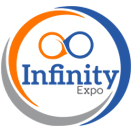                                            Exhibitors must complete and return this by 22nd December 2018We Infinity Expo Pvt Ltd, registered address A 5/16, Ground Floor, Dlf Phase‐1, Gurgaon 122002, Haryana, organize number of exhibitions throughout the year. We organize these exhibitions on B2B pattern and do not allow or motivate any kind of onsite sales. The purpose of exhibition is only for marketing in sense of generating queries (non‐financial) and generating awareness amongst visitor towards the technology & products of exhibiting companies.It is, therefore, the duty of every exhibitor to accept that it is their legal and moral responsibility to ensure that they themselves or any of their staff do not engage in any kind of financial activities like selling or taking booking amount on‐ site as these kinds of activity comes under State Sales & Vat DepartmentThis form should be completed and returned by all Exhibitors to the address (or scanned email) above on receipt.  It is compulsory for every Exhibitor to return this Form.Responsibilities: As the Exhibiting Company, we understand that we are responsible for our onsite activities. We will ensure that our Exhibition Staff is aware of the Infinity Expo Rules of B2B exhibition, which do not allow us to do financial activities.If any such activity is taking place at our booth, we undertake risk assessment for this event and the Organizer, Infinity Exhibition is not liable for this.Signature of the concerned PersonName of the PersonDesignationSeal of the CompanyInfinity Expo Pvt Ltd. B-93, 3rd Floor,Mayapuri Industrial Phase 1New Delhi (India)Email: info@infinityexpo.in Web: www.infinityexpo.inExhibiting Company:Booth No:	Tel:Email:	Date: